ВАКАНСИИ 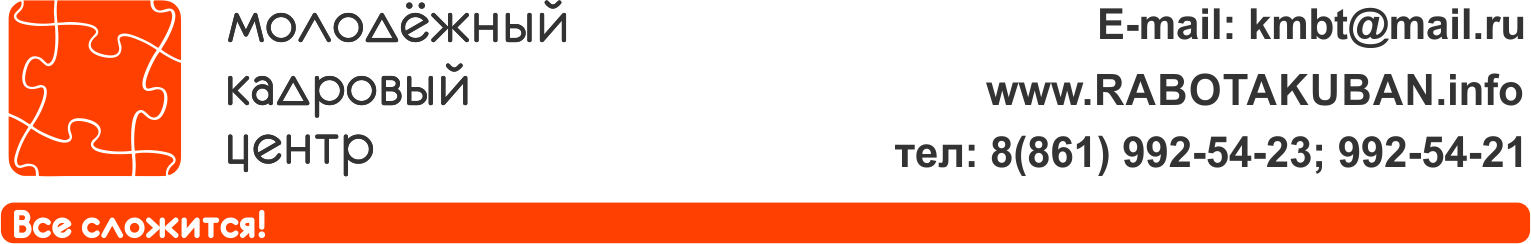 НА АЗОВО-ЧЕРНОМОРСКОМ ПОБЕРЕЖЬЕАдминистраторот 700 рублей сменаг.ТуапсеАдминистраторот 20 000г.АнапаАдминистратор проката спортинвентаряот 20 000г.АнапаАниматорот 13 000Туапсинский районАниматор для подростков от 25 000г.АнапаАниматор-танцорот 20 000г.АнапаБармен промежуточного питанияот 16 000г.АнапаВодитель электромобиляот 18 000г.АнапаВожатыйот 10 000г.АнапаВожатыйот 5 000г.ЕйскВожатый,
Воспитатель,
Руководитель мастер-классаот 7 000Туапсинский районВоспитательот 20 000г.АнапаВоспитатель-педагогот 18 000г.АнапаВоспитатель-педагогот 23 000г.АнапаГорничная750 рублей сменаг.ТуапсеГорничнаяот 13 100 (возможно дополнительная подработка)Туапсинский районГорничнаяот 17 000г.АнапаГорничнаяот 13 000Туапсинский районДекоратор-реквизиторот 35 000г.АнапаДи-джейот 30 000г.АнапаИнструктор по аквааэробикеот 20 000г.АнапаИнструктор по фитнесуот 25 000г.АнапаКондитерот 22 000г.АнапаКух.рабочиеот 700 рублей сменаг.АнапаМед.сестраот 12 000Туапсинский районМенеджер по туризмуМенеджер по туризмуот 30 000г.Анапаот 30 000г.Анапаот 30 000г.АнапаМетодистМетодистот 18 000г.Анапаот 18 000г.Анапаот 18 000г.АнапаМетрдотельМетрдотельот 700 рублей сменаг.Туапсеот 700 рублей сменаг.Туапсеот 700 рублей сменаг.ТуапсеНяняНяня20 000г.Туапсе20 000г.Туапсе20 000г.ТуапсеОфициантОфициантот 7 000Туапсинский районот 7 000Туапсинский районот 7 000Туапсинский районОфициант промежуточного питанияОфициант промежуточного питания16 000г.Анапа16 000г.Анапа16 000г.АнапаОфициант-мармитчикОфициант-мармитчик17 000г.Анапа17 000г.Анапа17 000г.АнапаОфициантыОфицианты700 рублей сменаг.Туапсе700 рублей сменаг.Туапсе700 рублей сменаг.ТуапсеОфициантыОфициантыот 700 рублей сменаг.Туапсеот 700 рублей сменаг.Туапсеот 700 рублей сменаг.ТуапсеПекарьПекарьот 27 500г.Анапаот 27 500г.Анапаот 27 500г.АнапаПоварПоварот 700 рублей сменаг.Туапсеот 700 рублей сменаг.Туапсеот 700 рублей сменаг.ТуапсеПовар горячего цехаПовар горячего цехаот 25 000г.Анапаот 25 000г.Анапаот 25 000г.АнапаПовар мясного цехаПовар мясного цехаот 25 000г.Анапаот 25 000г.Анапаот 25 000г.АнапаПовар промежуточного питанияПовар промежуточного питанияот 22 500г.Анапаот 22 500г.Анапаот 22 500г.АнапаПомощник кондитераПомощник кондитераот 22 000г.Анапа от 22 000г.Анапа от 22 000г.Анапа ПосыльныйПосыльныйот 13 000г.Анапаот 13 000г.Анапаот 13 000г.АнапаСпасательСпасательоплата договорнаяг. Геленджикоплата договорнаяг. Геленджикоплата договорнаяг. ГеленджикСпорт-аниматорСпорт-аниматорот 23 000г.Анапаот 23 000г.Анапаот 23 000г.АнапаСпорт-шефСпорт-шефот 30 000г.Анапаот 30 000г.Анапаот 30 000г.АнапаУборщик зданийУборщик зданийоплата договорнаяг.Новороссийскоплата договорнаяг.Новороссийскоплата договорнаяг.НовороссийскУборщик пляжаУборщик пляжаот 12 000Туапсинский районот 12 000Туапсинский районот 12 000Туапсинский районФармацевтФармацевтот 15 000г.Анапаот 15 000г.Анапаот 15 000г.АнапаХореографХореографот 25 000г.Анапаот 25 000г.Анапаот 25 000г.Анапаrabotakuban.inforabotakuban.info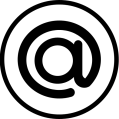 kmbt@mail.rukmbt@mail.ru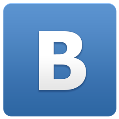 vk.com/rabotakubanvk.com/rabotakuban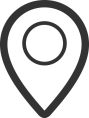 ул. Северная, 279, 3 этаж, каб.322ул. Северная, 279, 3 этаж, каб.322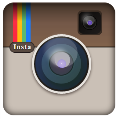 @mkckuban@mkckuban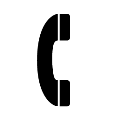 8(861)992-54-238(861)992-54-248(861)992-54-238(861)992-54-24